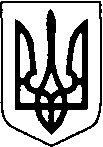 УкраїнаЛЮБОМЛЬСЬКИЙ НАВЧАЛЬНО-ВИХОВНИЙ КОМПЛЕКС «ЗАКЛАД ЗАГАЛЬНОЇ СЕРЕДНЬОЇ ОСВІТИ  І-ІІІ СТУПЕНІВ –  ГІМНАЗІЯ» ІМЕНІ НАТАЛІЇ УЖВІЙ ЛЮБОМЛЬСЬКОЇ МІСЬКОЇ РАДИ вул.Шкільна .Любомль ,Волинської області, 44300 , тел  (03377) 2-40-64,е-mail: NVK_Lyuboml@ukr..net      код ЄДРПОУ 23018209ПРОТОКОЛ05.03.2020  р. № 2Засідання педагогічної радиГолова: Тишик О.К.Секретар: Котович Н.О.Присутні:  28Порядок денний:І. Про вибір підручників для учнів 3-х класів закладів загальної середньої освіти  (виступ заступника директора з НВР Пасаман О.М.)    Відповідно до листа Міністерства  освіти і науки України  № 1/9-39 від 22.01.2020 р., листа управління освіти, науки та молоді Волинської обласної державної адміністрації № 346/10/2-20 від 30.01.2020 р. «Про вибір ЗЗСО  підручників для 3-го та 7-го  класів за кошти державного бюджету» та листа  відділу освіти молоді та спорту  Любомльської міської ради № 93 від 26.02.2020 р.  Вчителі здійснили безпосередній вибір проектів підручників ВИСТУПИЛИ:Учителі-предметники, які запропонували вибрати підручники для 3-го класу таких авторів: Зінчук Н.Є., Загура Г.М., Розмариновська Ю.О.,  «Українська мова та читання» підручник для 3 класу закладів загальної середньої освіти  частиина 1 авт.Вашуленко М.С., Василівська Н.А., Дубовик С.Г., частина 2 Вашуленко О.В.Альтернатива :Частина І авт.Захарійчук М.Д., частина ІІ авт.Богданець-Білоскаленко Н.І., Шумейко Ю.М.БольшаковаІ.О., Пристінська М.С.Сапун Г.М.Остапенко Г.С.Лис Ю.М., Пархомук О.В. «Англійська мова» підручник для 3-го класу закладів загальної середньої освіти (з аудіосупроводом)  авт.. Герберт Пухта, Гюнтер Гернгос, Пітер Льюіс-ДжонсАльтернатива:Г.К.Мітчелл, Марілені МалкогіанніКарпюк О.Д.Губарєва С.С., Павліченко О.М.Будна Т.Б.Зінчук Н.Є., Загура Г.М., Розмариновська Ю.О. «Математика» підручник для 3- го класу закладів загальної середньої освіти (у 2-х частинах) авт..Листопад Н.П.Альтернатива:Козак М.В., Корчевська О.П.Лишенко Г.П.Заїка А.М., Тарнавська С.С.Гісь О.М., Філяк І.В.Скворцова С.О., Онопрієнко О.В.Зінчук Н.Є., Загура Г.М., Розмариновська Ю.О. «Я досліджую світ» підручник для 3-го класу закладів загальної середньої освіти (у ІІ частинах)авт.Т.Г.Гільберг, С.С.Тарнавська, , Л.В.Грубіян,  Павич Н.М.Альтернатива:Частина І авт.Грущинська І.В., Хитра З.М., частина 2 авт.Морзе Н.В., Барна О.В.Волощенко О.В., Козак О.П., Остапенко Г.С.Воронцова Т.В., Пономаренко В.С., Хомич О.Л., Гарбузюк І.В., Андрук Н.В., Василенко К.С.за редакцією М.С.Вашуленка, авт.Ломаковська Г.В., Єресько Т.П., Проценко Г.О.Зінчук Н.Є., Загура Г.М., Розмариновська Ю.О., Газюк М.М., Богута О.М. «Мистецтво»  підручник інтегрованого курсу для 3- го класу закладів загальної середньої освіти авт..О.Калініченко, Л.АристоваАльтернативи :Масол Л.М., Гайдамака О.В., Колотило О.М.Рубля Т.Є., Мед І.Л., Щеглова Т.Л.Кізілова Г.О., Шулько О.А.Кондратова  Л.Г.Лємєшева Н.А.УХВАЛИЛИ:Схвалити вибір  проектів підручників для 3-го класу:«Українська мова» Частиина 1 авт.Вашуленко М.С., Василівська Н.А., Дубовик С.Г., частина 2 Вашуленко О.В.«Англійська мова» підручник для 3-го класу закладів загальної середньої освіти (з аудіосупроводом)  авт.. Герберт Пухта, Гюнтер Гернгос, Пітер Льюіс-Джонс«Математика» підручник для 3- го класу закладів загальної середньої освіти (у 2-х частинах) авт..Листопад Н.П.«Я досліджую світ» підручник для 3-го класу закладів загальної середньої освіти (у ІІ частинах) авт.Т.Г.Гільберг, С.С.Тарнавська, , Л.В.Грубіян,  Павич Н.М.«Мистецтво»  підручник інтегрованого курсу для 3- го класу закладів загальної середньої освіти авт..О.Калініченко, Л.АристоваГолова педагогічної ради:                                 Тишик О.К.Секретар:                                                             Котович Н.О.Учителі,  що здійснили вибір підручників:Зінчук Н.Є.                                                          Загура Г.М.Розмариновська Ю.О. Лис Ю.М.                        Пархомук О.В.Газюк М.М.